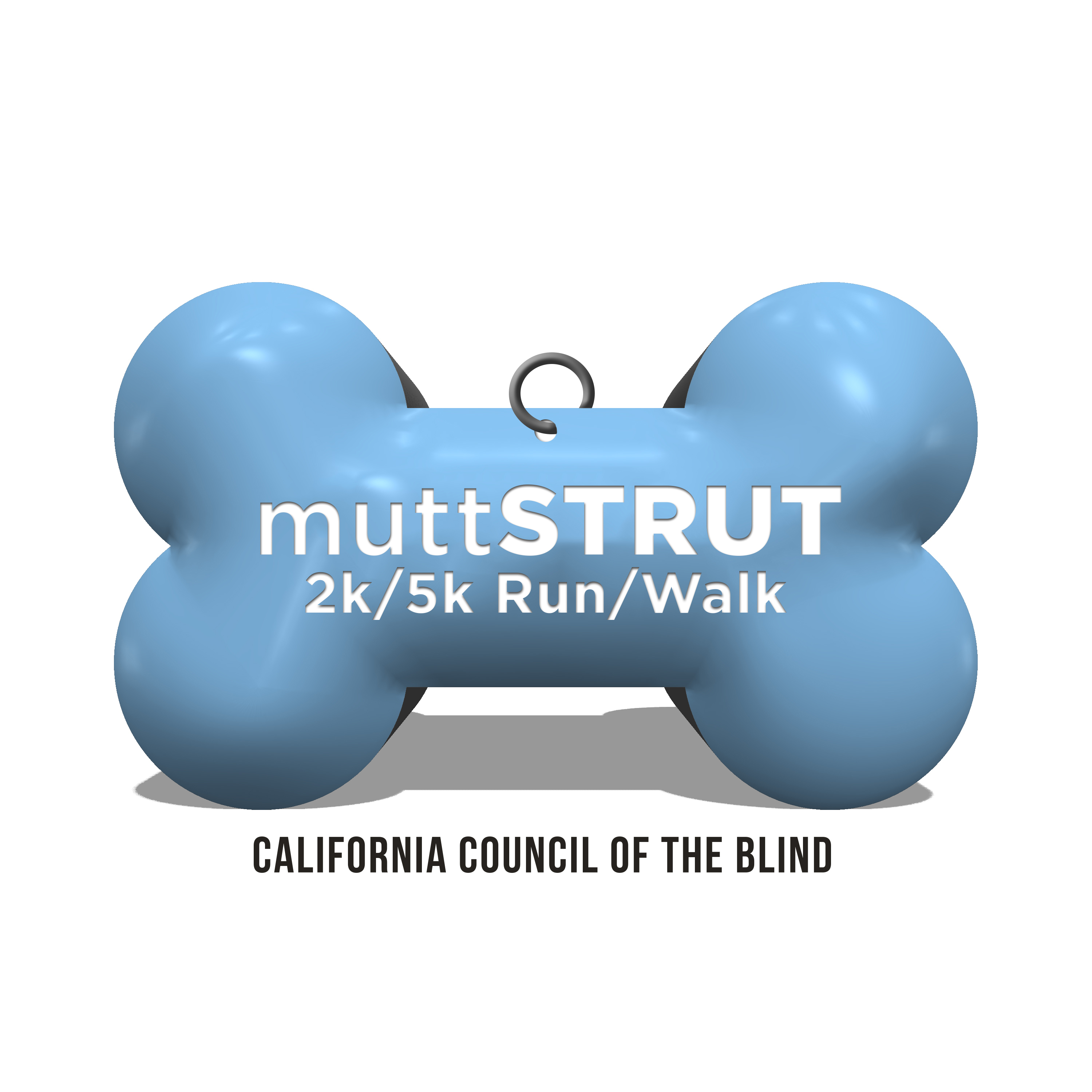 California Council of the BlindMutt StrutLos Angeles AreaVolunteer Information and Interest FormIf you would like to help, please fill out the information below as a Word document and email  it to Donna Pomerantz at donna.pomerantz@ccbnet.org  or if you have any questions about volunteering call her at 626-233-2991.Print or type all contact information.Name: _______________________________ Address:______________________________City, State and zip:______________________Email Address:_________________________Telephone Number (cell):_________________I am interested in helping prior to the day of the Mutt Strut in performing the tasks below:Please check all that apply.☐ Drive a committee member to event-related activities☐ Store Mutt Strut materials☐ Distribute Mutt Strut publicity☐ Obtain items to be donated to the event☐ Sell raffle tickets☐ Promote Mutt Strut to my friends and other interested stakeholders☐ Register participants to the Mutt StrutOn Saturday, November 19th 2016 I can volunteer to help at the Mutt Strut at Crescenta Valley Park, 3901 Dunsmore Avenue at Honolulu (near the dog park), La Crescenta, CA 91214, in performing the tasks below:Please check all that apply.☐ Work Registration Table☐ Work T-shirt Table☐ Setup / cleanup, e.g. tables/chairs, equipment, etc.☐ Maintain dog relieving and cooling areas  ☐ Work in the food area☐ Sell raffle tickets☐ Sighted guide assistance to persons with visual impairments☐ Work security☐ Work Water Station☐ Course monitor☐ Race timing assistance (start / finish line)☐ Other, please specify:_______________________________________________________How did you hear about the Mutt Strut? _______________________________________________________________________________________________________________